Re: Thriving Children and Families Grant OpportunityDear Town and Parish Councils,We are writing to you regarding an opportunity for Shropshire Town and Parish Council’s to bid for one off funding to support activities and interventions for Children, Young People and families in your local area. This opportunity is the result of a collaboration across the Local Authority and the Integrated Care Board, with financial input from the ICB and Public Health. In the wake of the pandemic, this funding has been secured with the understanding that Covid, and our national response, has left its mark on young people, their families and communities. At its core, the funding is to enable healthy, vibrant communities, where young people have the opportunity to thrive and grow with the support of their community.As this non-recurrent funding, we are keen to work with Town and Parish Councils, to explore how this funding could perhaps be part of work already being considered or delivered in your area by community and voluntary sector groups and organisations, and most importantly how the work will be sustained going forward. We also recognise the Town and Parish Councils are well placed to understand need in their community. It is also imperative that the funding bid outlines how the idea or proposed service has been (or will be) coproduced by children, young people or families. How do you know that this is what young people want, need and will actively participate in? What is the gap for young people in your community – according to the young people?The funding bid will need to demonstrate how they support The Shropshire Plan and the Shropshire Integrated Place Partnership Priorities. These are:Children's and Young People’s StrategyPrevention/Healthy Lifestyles/Healthy WeightMental HealthWorkforceCommunity Capacity & Resilience with the VCSELocal Care and Personalisation (incl. involvement)Supporting Primary Care NetworksIntegration and the Better Care FundTackling health inequalitiesThere is a total pot of £150,000 to distribute as part of this fund. The bids can be up to a maximum of £25,000. The bids will be evaluated giving significant weight to those that have strong recognition and understanding of their community, including coproduction; community & voluntary sector provision, as well as those bids that demonstrate effective sustainability.Please forward submissions to melanie.france@shropshire.gov.ukThe deadline for applying is: Monday, 6th March 2023 at noon.Best wishes 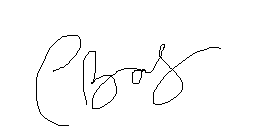 Penny BasonHead of Service, Joint PartnershipsShropshire CouncilShropshire Town and Parish CouncilsCare of:  Shropshire Association of Local Councils (SALC)Abbey Foregate, ShrewsburyShropshire SY2 6NDShropshire CouncilShirehallAbbey ForegateShrewsburyShropshire, SY2 6NDShropshire CouncilShirehallAbbey ForegateShrewsburyShropshire, SY2 6NDShropshire CouncilShirehallAbbey ForegateShrewsburyShropshire, SY2 6NDShropshire Town and Parish CouncilsCare of:  Shropshire Association of Local Councils (SALC)Abbey Foregate, ShrewsburyShropshire SY2 6NDDate:3rd February 20233rd February 2023